Z čeho se skládá počítač?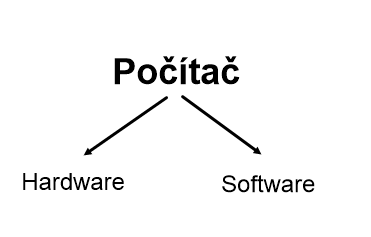 Hardware- pevné součásti počítače, kterých se můžeme dotknoutHardware tvoří:Skříň počítače – uvnitř jsou obvody a součástky, bez kterých by se počítač neobešel, zde se počítač vypíná a zapíná, je tu tlačítko RESET      Vstupní zařízení – klávesnice, myš, skener, joystick, …Výstupní zařízení – monitor, tiskárna, reproduktory, …Úkol č. 1	Pojmenuj následující hardware, k pojmenování můžeš využít názvy zařízení v úkolu č. 2.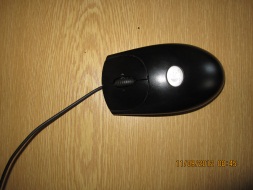 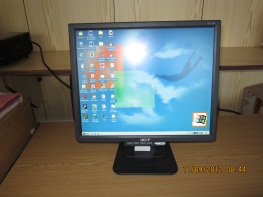 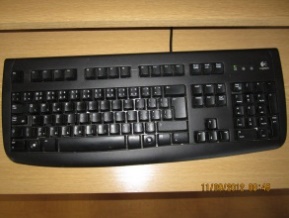 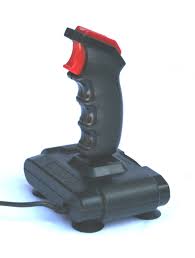 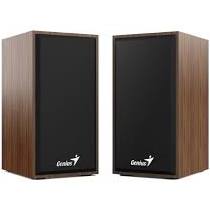 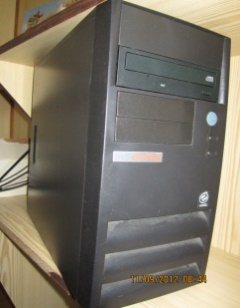 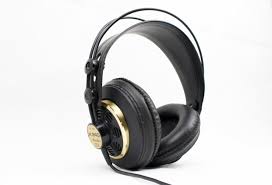 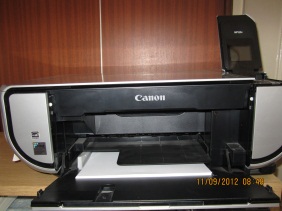 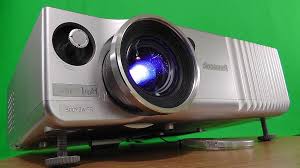 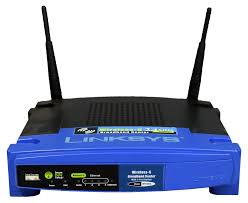 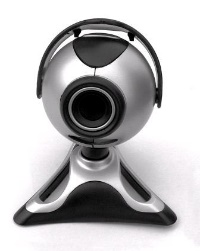 Úkol č. 2	Spoj zařízení počítače s funkcí, kterou toto zařízení zabezpečuje. Pro spojování použij pastelky a pro každý spoj použij jinou barvu.Tiskárna							ukrývá obvody a součástkyMonitor	ovládáme s ní počítač, otevíráme programy, souboryKlávesnice		mění informace z počítače na zvuk, který může slyšet více uživatelůWebkamera	zajišťuje vzájemné bezdrátové propojení přenosných zařízení nebo připojení k sítiReproduktory	herní zařízení, které pomocí páky ovládá pohyb kurzoru na počítačiPočítačová skříň	výstupní zařízení, které přenáší data z počítače na papírJoystick	mění informace z počítače na zvuk, který může slyšet většinou jeden uživatelDataprojektor	pořizuje obraz, který většinou promítá na internetPočítačová myš	zobrazuje textové a grafické informace z počítačeWifi	promítá digitální obraz na plátno nebo zeďSluchátka	vkládá znaky do počítače a pomocí nich jej ovládá